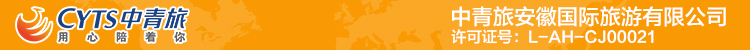 合肥燃情暹罗-升级艾美7D行程单行程安排费用说明其他说明产品编号BFHF20240430出发地合肥市目的地曼谷行程天数7去程交通飞机返程交通飞机参考航班无无无无无产品亮点无无无无无D1D1行程详情合肥--曼谷各位团友于机场集合， 由专人为您办理登机手续，怀着愉悦的心情搭乘国际航班前往微笑国度，泰国首都-曼谷市。抵达后用餐早餐：X     午餐：X     晚餐：X   住宿曼谷网评五钻酒店     参考酒店：The bazaar hotel 或同级D2D2行程详情曼谷→大皇宫+玉佛寺—长尾船游湄南河--曼谷四面佛--泰式顶级 SPA--亚洲夜市早餐后前往参观【大皇宫】汇集了泰国建筑、绘画、雕刻和装潢艺术的精粹【玉佛寺】与大皇宫相邻，是全泰国唯一用餐早餐：酒店内     午餐：国际自助餐     晚餐：X   住宿曼谷网评五钻酒店     参考酒店：The bazaar hotel 或同级D3D3行程详情曼谷→芭堤雅—皇家水果园-骑大象--暹罗公主号(成人赠送一场夜间特色秀)享受一个没有 morning call 的早晨.用餐早餐：酒店内     午餐：网红航站楼餐厅     晚餐：暹罗公主号船餐   住宿芭提雅网评五钻酒店     参考酒店：Bay Beach Resort Pattaya 或同级D4D4行程详情芭堤雅→乘快艇游月光岛--桃花岛--泰国风情园 -国际人妖秀早餐后，前往【月光岛、桃花岛】 (提醒你千万不可穿长裤皮鞋出海) 。我们将搭乘快艇风驰电掣、乘风破浪前往芭  堤雅最美的岛屿。月光岛岛上的金沙碧浪是周围岛屿之最佳。清澈海水，蔚蓝天堂，伴着白雪般的洁白沙滩和色彩斑斓的热  带鱼群，让你在此人间仙境流连忘返，后按约定时间乘船返回芭堤雅。前往【泰国风情园】泰国风情园位于泰国旅游胜地  芭堤雅市附近，  占地甚广。  园中设有文化村，是集中展示泰国民族文化的场所。泰国风情园内的节目主要是泼水节，泼水的  传统习俗意谓着可以洗去过去一年的不顺利，重新出发新的一年。现在的泼水节则是趣味的成分居多，所以此时到泰国，若  被泼的全身湿淋淋的，可千万别生气喔！晚餐独家倾情升级【海天盛宴 BBQ】游览了一整天，升级海边 BBQ 晚宴，迎着海  风，享受海鲜盛宴，各品类海鲜、肉类、甜点、水果、饮料敞开供应，欢乐开怀。常规团队想都不敢想，您却畅享美食 BBQ， 尽饱口福。   (注意： 自助式餐厅 ，吃多少拿多少，不要浪费食物哦 ~ ) 晚餐后前往【国际人妖表演】泰国人妖在历史上就  是专为歌舞而培训 ，因为人妖天生具备强烈的表演欲，到今天人妖歌舞表演已经到达颠峰，雌雄难辨、精彩纷呈的演出保证  让您过目不忘。用餐早餐：酒店内     午餐：泰式风味餐     晚餐：海天盛宴 BBQ   住宿芭提雅网评五钻酒店     参考酒店：Bay Beach Resort Pattaya 或同级D5D5行程详情芭堤雅→神殿寺-火车博物馆--曼谷—KingPower 皇权免税店--暹罗商业区早餐后，前往泰国当地香火鼎盛的【神殿寺】进香祈福，为自己、为亲朋好友求得平安好运。参观【火车博物馆】当用餐早餐：酒店内     午餐：泰式风味餐     晚餐：X   住宿特别升级曼谷艾美酒店或同级D6D6行程详情自由活动全天自由活动（不含车，导游）用餐早餐：酒店内     午餐：X     晚餐：X   住宿曼谷网评五钻酒店D7D7行程详情曼谷-合肥早餐后前往曼谷机场,乘机返回温暖的家,结束愉快的旅行.用餐早餐：酒店内     午餐：X     晚餐：X   住宿无费用包含1.行程表内所列的景点、全程旅游观光巴士.1.行程表内所列的景点、全程旅游观光巴士.1.行程表内所列的景点、全程旅游观光巴士.费用不包含1.护照费1.护照费1.护照费预订须知泰国海关规定进入泰国的每位游客必须最少携带5000元人民币，否则有可能被移民局误认为打工者，将无法进入泰国，原机返回！温馨提示1.出行前请确保自身身体条件能完成旅游活动。旅行社建议游客在出行前根据自身情况自行选择和购买旅行意外伤害保险或旅行境外救援保险；退改规则以旅游合同约定为准，如按约定比例扣除的必要的费用低于实际发生的费用，旅游者按照实际发生的费用支付。签证信息免签报名材料1、护照原件（须有半年以上的有效期及足够的空白页）；保险信息1.出行前请确保自身身体条件能完成旅游活动。旅行社建议游客在出行前根据自身情况自行选择和购买旅行意外伤害保险或旅行境外救援保险；保险信息《中国公民出国(境) 旅游安全文明行为指南》